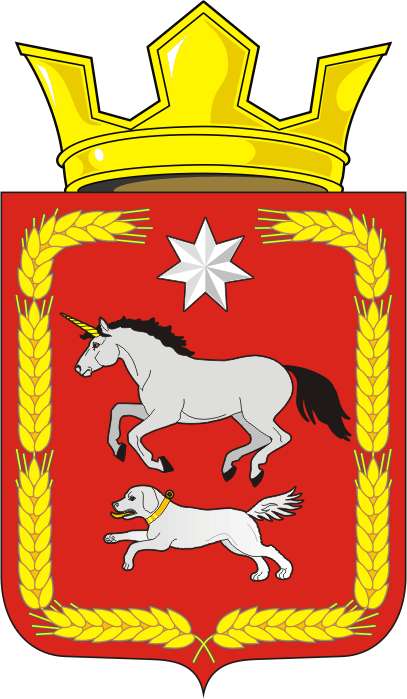 СОВЕТ ДЕПУТАТОВ муниципального образования КАИРОВСКИЙ СЕЛЬСОВЕТ саракташскОГО районА оренбургской областиЧЕТВЕРТЫЙ созывР Е Ш Е Н И Ечетырнадцатого  очередного заседания Совета депутатовмуниципального образования Каировский сельсоветчетвертого созыва23 декабря 2021 года                    с.Каировка                                        № 63О выполнении плана мероприятий  по противодействию коррупции  в муниципальном образовании Каировский  сельсовет Саракташского района Оренбургской областиВыслушав информацию Т.А.Бочкаревой, специалиста 1 категории администрации Каировского сельсовета, о  выполнении плана мероприятий  по противодействию коррупции в муниципальном образовании Каировский  сельсовет Саракташского района Оренбургской области    Совет депутатов Каировского сельсоветаРЕШИЛ:1. Принять к сведению информацию Т.А.Бочкаревой, специалиста 1 категории администрации Каировского сельсовета Саракташского района Оренбургской области, о выполнении плана работы по профилактике коррупционных и иных правонарушений в администрации муниципального образования Каировский  сельсовет Саракташского района Оренбургской области.2. Контроль за исполнением настоящего решения возложить на постоянную комиссию по мандатным вопросам, вопросам местного самоуправления, законности, правопорядка, работе с общественными и религиозными объединениями, национальным вопросам и делам военнослужащих (Тонова С.Я.).3. Настоящее решение вступает в силу со дня подписания.Председатель Совета депутатов сельсовета                                 О. А. ПятковаГлава муниципального образования Каировский сельсовет                                                              А.Н.Логвиненко Разослано: прокуратуре района, постоянной комиссии, в делоПриложение к решению Совета депутатов Каировского сельсовета Саракташского района Оренбургской области от 23.12.2021    № 63Об исполнении  плана работы по профилактике коррупционных и иных правонарушений в администрации муниципального образования Каировский сельсовет Саракташского района Оренбургской областиПостановлением администрации МО Каировский сельсовет от 05.02.2021 №13-п утвержден план мероприятий по противодействию коррупции в муниципальном образовании Каировский сельсовет Саракташского района Оренбургской области на 2021-2024 годы.В соответствии с распоряжением администрации Каировского сельсовета от 01.06.2021 № 08-р «О назначении ответственного лица за профилактику коррупционных и иных правонарушений» Логвиненко А.Н., глава администрации Каировского сельсовета, назначен  ответственным за профилактику коррупционных и иных правонарушений в муниципальном образовании Каировский сельсовет Саракташского района Оренбургской области.1. За 12 месяцев 2021 года принято 13 нормативных правовых актов: 1) постановление администрации Каировского сельсовета от 05.02.2021 №10-п «Об отмене постановления от 24.11.2020 № 88-п «Об утверждении Положения о порядке проведения антикоррупционного мониторинга на территории муниципального образования Каировский сельсовет  Саракташского района Оренбургской области»;2) решение Совета депутатов Каировского сельсовета от 17.02.2021 №24 «О внесение изменений  в   «Порядок принятия решения о применении к депутату, члену выборного органа местного самоуправления, выборному должностному лицу местного самоуправления мер ответственности за представление недостоверных или неполных сведений о своих доходах, расходах, об имуществе и обязательствах имущественного характера, а также сведений о доходах, расходах, об имуществе и обязательствах имущественного характера своих супруги (супруга) и несовершеннолетних детей, если искажения этих сведений являются несущественными»;3) постановление администрации Каировского сельсовета от 12.03.2021 №15-п «О признании утратившим силу постановление администрации Каировского сельсовета Саракташского района Оренбургской области от 05.06.2013 №34-п «Об утверждении Положения о порядке проведения служебной проверки и применения дисциплинарных взысканий в муниципальном образовании Каировский сельсовет»;4) постановление администрации Каировского сельсовета от 20.07.2021 №43-п «О внесении изменений в постановление администрации Каировского сельсовета от 22.11.2017 № 64-п «Об утверждении  Порядка  размещения сведений о доходах, расходах, об имуществе и обязательствах имущественного характера отдельных категорий лиц органов местного самоуправления  муниципального образования Каировский сельсовет Саракташского района Оренбургской области, их супруги (супруга) и несовершеннолетних детей на официальном сайте администрации муниципального образования Каировский сельсовет Саракташского района и предоставления этих сведений средствам массовой информации для опубликования»;5) постановление администрации Каировского сельсовета от 14.10.2021 №71-п «О признании утратившими силу отдельных нормативных правовых актов администрации муниципального образования Каировский сельсовет Саракташского района Оренбургской области»;6) постановление администрации Каировского сельсовета от 12.11.2021 №84-п «Об утверждении Порядка сообщения муниципальными служащими представителя нанимателя (работодателя) о возникновении личной заинтересованности при исполнении должностных обязанностей, которая приводит или может привести к конфликту интересов»;7) постановление администрации Каировского сельсовета от 12.11.2021 №85-п «Об утверждении Перечня должностей муниципальной службы, в течение двух лет после увольнения с которых гражданин, замещавший должность муниципальной службы, имеет право замещать на условиях трудового договора должности в организации и (или) выполнять в данной организации работы (оказывать данной организации услуги) в течение месяца стоимостью более ста тысяч рублей на условиях гражданско-правового договора (гражданско-правовых договоров), если отдельные функции муниципального управления данной организации входили в должностные (служебные) обязанности муниципального служащего, с согласия комиссии по соблюдению требований к служебному поведению муниципальных служащих и урегулированию конфликтов интересов»;8) постановление администрации Каировского сельсовета от 12.11.2021 №86-п «Об утверждении Положения о порядке работы с обращениями граждан и организаций по вопросам профилактики и противодействия коррупции»;9) постановление администрации Каировского сельсовета от 12.11.2021 №87-п «Об утверждении Положения о проверке соблюдения гражданином, замещавшим должность муниципальной службы в муниципальном образовании Каировский сельсовет Саракташского района Оренбургской области, запрета на замещение на условиях трудового договора должности и (или) на выполнение работ (оказание услуг) в организации на условиях гражданско-правового договора, если отдельные функции муниципального управления данной организацией входили в должностные (служебные) обязанности муниципального служащего, и соблюдения работодателем условий заключения трудового договора или гражданско-правового договора с таким гражданином»;10) постановление администрации Каировского сельсовета от 12.11.2021 №88-п «Об утверждении Порядка уведомления о фактах обращения в целях склонения муниципального служащего к совершению коррупционных правонарушений в муниципальном образовании Каировский сельсовет  Саракташского  района Оренбургской области»;11) постановление администрации Каировского сельсовета от 12.11.2021 №89-п «Об утверждении Положения о порядке сообщения отдельными категориями лиц о получении подарка в связи с протокольными мероприятиями, служебными командировками и другими официальными мероприятиями, участие в которых связано с исполнением ими служебных (должностных) обязанностей, сдаче и оценке подарка, реализации (выкупе) и зачислении средств, вырученных от его реализации в муниципальном  образовании  Каировский сельсовет Саракташского района Оренбургской области»;12) распоряжение администрации Каировского сельсовета от 12.11.2021 №17-р «О назначении должностного лица, ответственного за направление сведений о лицах, уволенных в связи с утратой доверия»;13) распоряжение администрации Каировского сельсовета от 12.11.2021 №18-р «Об утверждении Положения о взаимодействии ответственных лиц за предупреждение коррупции при осуществлении закупок в администрации Каировского сельсовета Саракташского района Оренбургской области с иными должностными лицами (специалистами) по вопросам выявления личной заинтересованности служащих (работников), которая приводит или может привести к конфликту интересов при осуществлении закупок».При принятии нормативных правовых актов администрацией Каировского сельсовета Саракташского района их проекты направляются в прокуратуру Саракташского района с целью проведения антикоррупционной экспертизы.Проведена работа актуализации  принятых  НПА по противодействию коррупции в муниципальном образовании Каировский сельсовет Саракташского района Оренбургской области, актуальные редакции которых размещены на официальном сайте сельсовета в сети Интернет.2. Согласно заключенного соглашения о передаче администрацией Каировского сельсовета администрации Саракташского района полномочий по формированию и обеспечению деятельности комиссии по соблюдению требований к служебному поведению муниципальных служащих и урегулированию конфликта интересов, рассмотрение вопросов, относящихся к полномочиям данной комиссии в отношении муниципальных служащих администрации Каировского сельсовета переданы администрации Саракташского района. Постановлением администрации Каировского сельсовета от 29.06.2012 №47-п «Об утверждении Перечня должностей муниципальной  службы, при назначении на которые и при замещении которых муниципальные служащие обязаны представлять сведения о своих доходах, об имуществе и обязательствах имущественного характера, а также сведения о доходах, об имуществе и обязательствах имущественного характера своих супруги (супруга) и несовершеннолетних детей» в перечень должностей включена должность – глава администрации МО Каировский сельсовет. Сведения о доходах, расходах, об имуществе и обязательствах имущественного характера, а также на супруги (супруга) и несовершеннолетних детей главы муниципального образования за 2020 год не представлялись по причине досрочного сложения полномочий Кажаева О.М. в связи со смертью 16.04.2021г. В ходе проведения мероприятий по проведению конкурса по отбору кандидатур на должность главы муниципального образования Каировский сельсовет Саракташского района Оренбургской области в апреле - мае 2021 года в соответствии с Законом Оренбургской области  от 1 сентября 2017 года № 541/128-VI-ОЗ  «О порядке предоставления лицами, замещающими муниципальные должности, должности глав местных администраций по контракту, гражданами, претендующими на замещение указанных должностей, сведений о доходах, расходах, об имуществе и обязательствах имущественного характера и порядке проверки достоверности и полноты сведений, представленных указанными лицами и гражданами», кандидаты не позднее  трех дней со дня подачи документов в конкурсную комиссию, направили в аппарат Губернатора и Правительства Оренбургской области сведения о доходах, расходах, об имуществе и обязательствах имущественного характера с использованием программы «Справки БК версия 2.4.4». В отношении одного из кандидатов (Логвиненко А.Н.) Комитетом по профилактике коррупционных правонарушений Оренбургской области была инициирована проверка достоверности представленных сведений. Логвиненко А.Н. была представила объяснительная записка по выявленным неточностям. 12 октября 2021 года в Совет депутатов Каировского сельсовета поступило заявление Губернатора Оренбургской области Д.В.Паслера о применении к главе муниципального образования Каировский сельсовет Логвиненко А.Н. меры ответственности в связи с установлением факта предоставления недостоверных и неполных сведений о доходах, об имуществе и обязательствах имущественного характера, свидетельствующих о нарушении Закона Оренбургской области от 01.09.2017 № 541/128-VI-ОЗ  "О порядке представления лицами, замещающими муниципальные должности, должности глав местных администраций по контракту, гражданами, претендующими на замещение указанных должностей, сведений о доходах, расходах, об имуществе и обязательствах имущественного характера и порядке проверки достоверности и полноты сведений». Согласно решения Совета депутатов Каировского сельсовета от 22.10.2021 г. №49 к главе муниципального образования Каировский сельсовет Саракташского района Оренбургской области Логвиненко Алексею Николаевичу за представление недостоверных и неполных сведений о своих доходах, расходах, об имуществе и обязательствах имущественного характера, а также сведения о доходах, расходах, об имуществе и обязательствах имущественного характера своих супруги (супруга) и несовершеннолетних детей, применена мера ответственности в виде предупреждения. 2. С целью совершенствования механизма контроля соблюдения ограничений и запретов, связанных с прохождением муниципальной службы муниципальным служащим регулярно доводятся до сведения положения законодательства Российской Федерации о противодействии коррупции.  В течение декларационного периода на совещаниях у главы сельсовета проведены консультационно-разъяснительные беседы с депутатами по заполнению сведений о доходах, расходах, об имуществе и обязательствах имущественного характера, а также супруг (супругов) и несовершеннолетних детей, рассмотрены методические рекомендации по вопросам предоставления сведений и заполнения соответствующей формы справки.Все 10 депутатов Совета депутатов Каировского сельсовета Саракташского района Оренбургской области четвертого созыва до 30 апреля 2021 года направили Губернатору Оренбургской области уведомления, о том, что в течение отчетного периода, предусмотренного частью 2 статьи 2 Закона Оренбургской области от 1 сентября 2017 года № 541/128-VI-ОЗ «О порядке представления лицами, замещающими муниципальные должности, должности глав местных администраций по контракту, гражданами, претендующими на замещение указанных должностей, сведений о доходах, расходах, об имуществе и обязательствах имущественного характера и порядке проверки достоверности и полноты сведений, представленных указанными лицами и гражданами», сделки, предусмотренные частью 1 статьи 3 Федерального закона от 3 декабря 2012 года № 230-ФЗ «О контроле за соответствием расходов лиц, замещающих государственные должности, и иных лиц их доходам», не совершались.С целью повышения квалификации муниципальных служащих Логвиненко А.Н. прошел обучение по программе «Актуальные вопросы местного самоуправления: изменения в законодательстве и проблемы в применении норм права».За 12 месяцев поступило 1 заявление о намерении выполнять иную оплачиваемую работу на имя губернатора Оренбургской области, в котором было отказано на основании п.3 ч. 3 ст.12.1 Федерального закона от 25.12.2008 № 273-ФЗ «О противодействии коррупции», п. «з» ч.7 ст. 40 Федерального закона от 06.10.2003 №131-ФЗ «Об общих принципах организации местного самоуправления в Российской Федерации», п.4 ст.28 Устава МО Каировский сельсовет Саракташского района Оренбургской области.В отчетном периоде письменных обращений граждан на предмет наличия информации о возможных фактах коррупционных нарушений со стороны лиц, замещающих муниципальные должности не поступало. 3. При размещении заказов на поставки товаров, выполнение работ, оказание услуг для муниципальных нужд бухгалтерия сельсовета руководствуется Федеральным законом от 05.04.2013 №44-ФЗ «О контрактной системе в сфере закупок товаров, работ, услуг для обеспечения государственных и муниципальных нужд», размещая договора на единой информационной системе  в сфере закупок zakupki.gov.ru.Согласно соглашения от 02.08.2021 г. полномочия по  подготовке проектов документов и расчетов, необходимых для составления проекта бюджета, исполнении бюджета муниципального образования Каировский сельсовет Саракташского района и полномочий по ведению бюджетного учета и формированию бюджетной отчетности администрации Каировский сельсовет Саракташского района на 2021 год переданы администрации Саракташского района.4. С целью организации антикоррупционного образования и пропаганды, формирования нетерпимого отношения к коррупции: - вопросы на знание антикоррупционного законодательства включены в перечень при проведении квалификационного экзамена и аттестации муниципальных служащих администрации Каировского сельсовета (проводится один раз в три года, проводилась 10.06.2019);- глава МО Каировский сельсовет (контрактный управляющий) принимал участие в районном семинаре по выявлению личной заинтересованности, которая приводит или может привести к конфликту интересов при осуществлении закупок товаров, работ, услуг для обеспечения государственных или муниципальных нужд.5. С целью обеспечения открытости и доступности деятельности муниципального образования  Каировский сельсовет на официальном сайте администрации имеется раздел «Противодействие коррупции», информация на котором обновляется и размещается по мере необходимости.Выполнение плана мероприятий  по противодействию коррупции  в муниципальном образовании Каировский сельсовет Саракташского района Оренбургской области находится на постоянном контроле главы муниципального образования Каировский сельсовет, главного специалиста по противодействию коррупции администрации Саракташского района, Комитета по профилактике коррупционных правонарушений Оренбургской области.